lMADONAS NOVADA PAŠVALDĪBA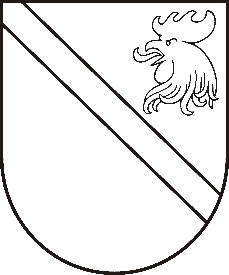 Reģ. Nr. 90000054572Saieta laukums 1, Madona, Madonas novads, LV-4801 t. 64860090, e-pasts: dome@madona.lv ___________________________________________________________________________MADONAS NOVADA PAŠVALDĪBAS DOMESLĒMUMSMadonā2019.gada 19.decembrī									       Nr.604									     (protokols Nr.24, 19.p.)Par Madonas novada mazo vokālistu konkursa “Cīrulītis – 2020” nolikuma apstiprināšanuIr saņemts J.Norviļa Madonas mūzikas skolas direktora Mārtiņa BERGA 25.11.2019.iesniegums Nr.1-12/32 (reģistrēts Madonas novada pašvaldībā 25.11.2019. Nr.MNP/2.1.3.1/19/3958), ar lūgumu apstiprināt Madonas novada mazo vokālistu konkursa “Cīrulītis – 2020” nolikumu. Konkurss tiek rīkots ar mērķi veicināt Madonas novada pirmsskolas un sākumskolas vecuma bērnu muzikālo spēju attīstību, sekmēt latviešu tautas dziesmu a capella dziedāšanas prasmes. Konkursu rīko Vidzemes Jauno talantu atbalsta fonds sadarbībā ar Jāņa Norviļa Madonas Mūzikas skolu un Madonas novada pašvaldību. Noklausījusies sniegto informāciju, ņemot vērā 12.12.2019. Izglītības un jaunatnes lietu komitejas un 19.12.2019. Finanšu un attīstības komitejas atzinumus, atklāti balsojot: PAR – 13 (Agris Lungevičs, Ivars Miķelsons, Artūrs Čačka, Andris Dombrovskis, Artūrs Grandāns, Gunārs Ikaunieks, Valda Kļaviņa, Andris Sakne, Rihards Saulītis, Inese Strode, Aleksandrs Šrubs, Gatis Teilis, Kaspars Udrass), PRET – NAV, ATTURAS – NAV, Madonas novada pašvaldības dome  NOLEMJ:Apstiprināt Madonas novada mazo vokālistu konkursa “Cīrulītis – 2020” nolikumu.Finansējumu EUR 850,00 apmērā paredzēt plānojot 2020.gada izglītības pasākumu budžetu.Piešķirt finansējumu  500,00 apmērā biedrībai “Vidzemes jauno talantu atbalsta fonds” Madonas novada mazo vokālistu konkursa “Cīrulītis – 2020” organizēšanai no budžetā izglītības pasākumam šim mērķim paredzētajiem līdzekļiem.Slēgt līgumu ar Vidzemes jauno talantu atbalsta fondu par finansējuma piešķiršanu un izlietojumu.Apmaksu veikt saskaņā ar piestādīto rēķinu. Pielikumā: Nolikums.Domes priekšsēdētājs								          A.LungevičsSeržāne 64860562